OBSERVACIONES: ____________________________________________________________________________________________________________________________________________________________________________________________________________________________________________________________________________________________________________________________________________________________________________________________________________________________________________________________________________________________________________________________________________________________________________________________________________________________________________________________________________________________________________________________________           Firma Directora División Administrativa de Posgrados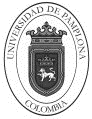 Solicitud FinanciaciónCódigo FPI.DP-18 v.00Solicitud FinanciaciónPágina1 de 1N°NOMBRES Y APELLIDOSDOCUMENTO DE IDENTIFICACIÓN        CORREONUMERO DE CELULARPROGRAMAVALOROBERVACION1DIEGO ALBERTO GARCIA CALDERON1094266765Diego.garcia4@unipamplona.edi.co3229478853Especialización en educación formación integral de la primera infanciaColocar el valor exacto que se va a pagar como primera cuota.(50 – 50)(Menos del 50%)Solicitud financiación del semestre académico 